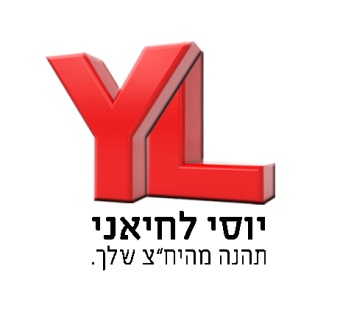 חיים צדיק, הזמר שחווה מוות קליני - מגיש: חי וקייםבחודש יוני של שנת 2001, אמצע הלילה - חיים צדיק נוסע עם רכבו מלווה בחבר נוסף שישב לצידו, חוזרים מעוד פגישה של חיפוש שירים מהמעבד בנתיבות לבית שבבאר שבע.קצת לפני 'אשל הנשיא' זה קרה. חתולה טועה שקפצה לכביש במהלך הנסיעה המהירה, גרמה לחיים לסטות מהמסלול; הרכב התנגש לא פחות מעשרה פעמים בגדרי ההפרדה של שני צידי הכביש ולסיום התהפך ארבעה פעמים כשהוא נוחת על גלגליו שבור ומרוסק.שני הנוסעים יצאו מהרכב בריאים ושלמים "הפח נשבר ואנחנו נמלטנו" אמר חיים לחברו, בינתיים החלו מכוניות להתאסף בצד הכביש על מנת להגיש עזרה. חיים צדיק חוזר למכוניתו על מנת לחפש את הכיפה שנעלמה במהלך הסיוט הלילי אך באותן רגעים, רכב מסוג אאודי שעט לעברו על מהירות גבוהה ולמרות הניסיונות לסמן לו לעצור - פגע הרכב ברכבו של חיים כשהוא בתוכו.שוב, הרכב עף 60 מטרים, אך הפעם הסיוט האמיתי החל באמת. חיים נפצע קשה מאוד והוגדר כגוסס, בניסים רבים שכללו ניתוחים ואף מוות קליני בן 7 דקות - השתחרר חיים לביתו לאחר שבועיים בלבד."יצאתי משם עם מתנות, פלטינות ברגל ואהבה לבורא עולם. משם קיבלתי את הכוח להמשיך לשיר ולשמח..."ואכן בשנים הבאות היה חיים צדיק אחד מהזמרים הבולטים בז'אנר החרדי, עם אלבום מצליח ולהיטים רבים מתוכו, עד שאט אט שקע עמוק בתוך סצנת האירועים, מה שגרם לו להפסיק לשיר באולפנים.כעת שנים ארוכות לאחר הפריצה הגדולה והתאונה המחרידה, מוציא חיים צדיק סינגל חדש שמבחינתו הוא "סינגל ביכורים" "חי וקיים" להיט שכתב והלחין אבירם דרעי לעיבוד של שי אסייג הוא סינגל קצבי עם תוכן אמיתי ופירוש מדהים להסתכלות שלו על החיים.לסינגל הקליט צולם גם קליפ מושקע ברחבי ירושלים, תל - אביב ויפו.לצפייה ביוטיוב: מילים ולחן: אבירם דרעי | עיבוד והפקה מוסיקלית: שי אסייגקלידים ותכנותים: שי אסייג | בגלמה: עומרי זליגגיטרות: נועם (חרגול) בורג | תופים ובס: Md AS studoמיקס ומאסטרינג: שי אסייג | צילום ועריכת קליפ: משה בן זקן ניהול אישי: אליה רוחם – 054-7322106יחסי ציבור וניהול מדיה: יוסי לחיאני 054-2455565 | yossiyahatz@gmail.com 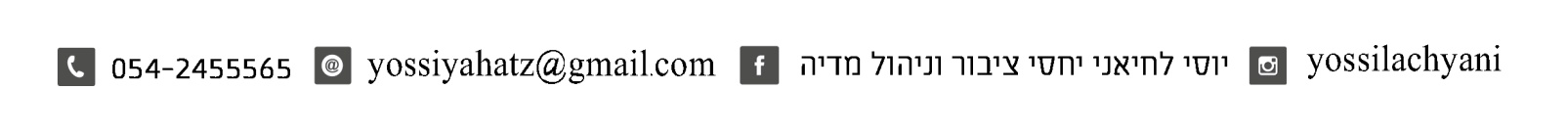 